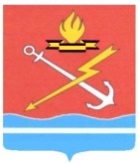 СОВЕТ ДЕПУТАТОВМУНИЦИПАЛЬНОГО ОБРАЗОВАНИЯ «КИРОВСК»КИРОВСКОГО МУНИЦИПАЛЬНОГО РАЙОНА ЛЕНИНГРАДСКОЙ ОБЛАСТИР Е Ш Е Н И Е О предоставлении гражданами, претендующими на замещение должностей муниципальной службы в совете депутатов муниципального образования «Кировск» Кировского муниципального района Ленинградской области, замещающими должности муниципальной службы в совете депутатов муниципального образования «Кировск» Кировского муниципального района Ленинградской области, уведомления о принадлежащих им, их супругам и несовершеннолетним детям цифровых финансовых активах, цифровых правах, включающих одновременно цифровые финансовые активы и иные цифровые права, утилитарных цифровых правах и цифровой валютеВ соответствии с пунктом 5 Указа Президента Российской Федерации от 10 декабря 2020 года № 778 «О мерах по реализации отдельных положений Федерального закона «О цифровых финансовых активах, цифровой валюте и о внесении изменений в отдельные законодательные акты Российской Федерации» постановляет:1. Установить, что в период по 30 июня 2021 года включительно граждане, претендующие на замещение должностей муниципальной службы в совете депутатов муниципального образования «Кировск» Кировского муниципального района Ленинградской области (далее – совет депутатов МО «Кировск»), муниципальные служащие, замещающие должности муниципальной службы в совете депутатов МО «Кировск», не предусмотренные перечнем должностей, при замещении которых муниципальные служащие обязаны представлять сведения о своих доходах, об имуществе и обязательствах имущественного характера, а также сведения о доходах, об имуществе и обязательствах имущественного характера своих супруги (супруга) и несовершеннолетних детей, претендующие на замещение должностей муниципальные службы, предусмотренных этим перечнем, вместе со сведениями, представляемыми по форме справки, утвержденной Указом Президента Российской Федерации от 23 июня 2014 года № 460 «Об утверждении формы справки о доходах, расходах, об имуществе и обязательствах имущественного характера и внесении изменений в некоторые акты Президента Российской Федерации», представляют уведомление о принадлежащих им, их супругам и несовершеннолетним детям цифровых финансовых активах, цифровых правах, включающих одновременно цифровые финансовые активы и иные цифровые права, утилитарных цифровых правах и цифровой валюте (при их наличии).2. Утвердить прилагаемый Порядок представления гражданами, претендующими на замещение должностей муниципальной службы в совете депутатов МО «Кировск», и муниципальными служащими, замещающими должности муниципальной службы в совете депутатов МО «Кировск», уведомлений о принадлежащих им, их супругам и несовершеннолетним детям цифровых финансовых активах, цифровых правах, включающих одновременно цифровые финансовые активы и иные цифровые права, утилитарных цифровых правах и цифровой валюте.3. Настоящее решение вступает в силу после официального опубликования и распространяется на правоотношения, возникшие                     с 1 января 2021 года.Глава муниципального образования 			         С.И.ВорожцоваРазослано: дело, кадровая служба совета депутатовПорядок представления гражданами, претендующими на замещение должностей муниципальной службы в совете депутатов муниципального образования «Кировск» Кировского муниципального района Ленинградской области, и муниципальными служащими, замещающими должности муниципальной службы в совете депутатов муниципального образования «Кировск» Кировского муниципального района Ленинградской области, уведомлений о принадлежащих им, их супругам и несовершеннолетним детям цифровых финансовых активах, цифровых правах, включающих одновременно цифровые финансовые активы и иные цифровые права, утилитарных цифровых правах и цифровой валюте 1. Настоящим Порядком определяется представление гражданами, претендующими на замещение должностей муниципальной службы в совете депутатов муниципального образования «Кировск» Кировского муниципального района Ленинградской области (далее – совет депутатов МО «Кировск»), и муниципальными служащими, замещающими должности муниципальной службы в совете депутатов МО «Кировск»	, не предусмотренные перечнем должностей, при замещении которых муниципальные служащие обязаны представлять сведения о своих доходах, об имуществе и обязательствах имущественного характера, а также сведения о доходах, об имуществе и обязательствах имущественного характера своих супруги (супруга) и несовершеннолетних детей (далее - Перечень), претендующие на замещение должностей муниципальные службы, предусмотренных этим Перечнем, уведомлений о принадлежащих им, их супругам и несовершеннолетним детям цифровых финансовых активах, цифровых правах, включающих одновременно цифровые финансовые активы и иные цифровые права, утилитарных цифровых правах и цифровой валюте (при их наличии) (далее - уведомление).2. Уведомление представляется лицами, указанными в пункте 1 настоящего Порядка, по состоянию на первое число месяца, предшествующего месяцу подачи документов для замещения соответствующей должности, по форме согласно приложению № 1 к Указу Президента Российской Федерации от 10 декабря 2020 года № 778 «О мерах по реализации отдельных положений Федерального закона «О цифровых финансовых активах, цифровой валюте и о внесении изменений в отдельные законодательные акты Российской Федерации».3. Уведомление вместе со сведениями, представляемыми по форме справки, утвержденной Указом Президента Российской Федерации от              23 июня 2014 года № 460 «Об утверждении формы справки о доходах, расходах, об имуществе и обязательствах имущественного характера и внесении изменений в некоторые акты Президента Российской Федерации», представляется  главному специалисту по работе с персоналом Управления по взаимодействию с органами государственной и муниципальной власти, муниципальной службы и кадров администрации МО «Кировск».4. В случае если лицо, представившее уведомление, не было  назначено на должность муниципальной службы, такое уведомление возвращается указанному лицу по его письменному заявлению вместе с другими документами.Приложение №1к Порядку представления гражданами, претендующими на замещение должностей муниципальной службы в совете депутатов муниципального образования «Кировск» Кировского муниципального района Ленинградской области, и муниципальными служащими, замещающими должности муниципальной службы в совете депутатов муниципального образования «Кировск» Кировского муниципального района Ленинградской области, уведомлений о принадлежащих им, их супругам и несовершеннолетним детям цифровых финансовых активах, цифровых правах, включающих одновременно цифровые финансовые активы и иные цифровые права, утилитарных цифровых правах и цифровой валюте Приложение N 1к Указу ПрезидентаРоссийской Федерацииот 10 декабря 2020 г. N 778УВЕДОМЛЕНИЕо наличии цифровых финансовых активов, цифровых прав,включающих одновременно цифровые финансовые активы и иныецифровые права, утилитарных цифровых прав, цифровой валюты    Я, _________________________________________________________, уведомляю                        (фамилия, имя, отчество)о наличии у меня, моей супруги (моего супруга), несовершеннолетнего ребенка(нужное подчеркнуть) следующего имущества:    1.  Цифровые финансовые активы, цифровые права, включающие одновременноцифровые финансовые активы и иные цифровые права    --------------------------------    <1>  Указываются  наименования  цифрового  финансового актива (если егонельзя определить, указываются вид и объем прав, удостоверяемых выпускаемымцифровым   финансовым   активом)   и  (или)  цифрового  права,  включающегоодновременно  цифровые  финансовые  активы  и иные цифровые права (если егонельзя  определить,  указываются вид и объем прав, удостоверяемых цифровымифинансовыми  активами  и  иными  цифровыми  правами  с указанием видов иныхцифровых прав).    <2>   Указываются  наименование  оператора  информационной  системы,  вкоторой  осуществляется  выпуск  цифровых  финансовых  активов,  страна егорегистрации  и его регистрационный номер в соответствии с применимым правом(в  отношении  российского  юридического лица указываются идентификационныйномер налогоплательщика и основной государственный регистрационный номер).    2. Утилитарные цифровые права    --------------------------------    <1>   Указывается  уникальное  условное  обозначение,  идентифицирующееутилитарное цифровое право.    <2>  Указываются  наименование  оператора инвестиционной платформы, егоидентификационный   номер   налогоплательщика  и  основной  государственныйрегистрационный номер.    3. Цифровая валютаПриложениек решению совета депутатов муниципального образования «Кировск» Кировского муниципального района Ленинградской областиот 25 марта 2021 г. № 9N п/пНаименование цифрового финансового актива или цифрового права <1>Дата приобретенияОбщее количествоСведения об операторе информационной системы, в которой осуществляется выпуск цифровых финансовых активов <2>1234512N п/пУникальное условное обозначение <1>Дата приобретенияОбъем инвестиций (руб.)Сведения об операторе инвестиционной платформы <2>12345123N п/пНаименование цифровой валютыДата приобретенияОбщее количество1234123по состоянию на _______________по состоянию на _______________по состоянию на _______________(фамилия и инициалы)(подпись и дата)(подпись и дата)